 	75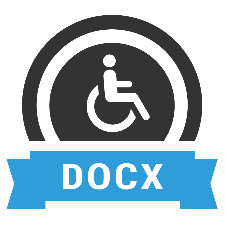 